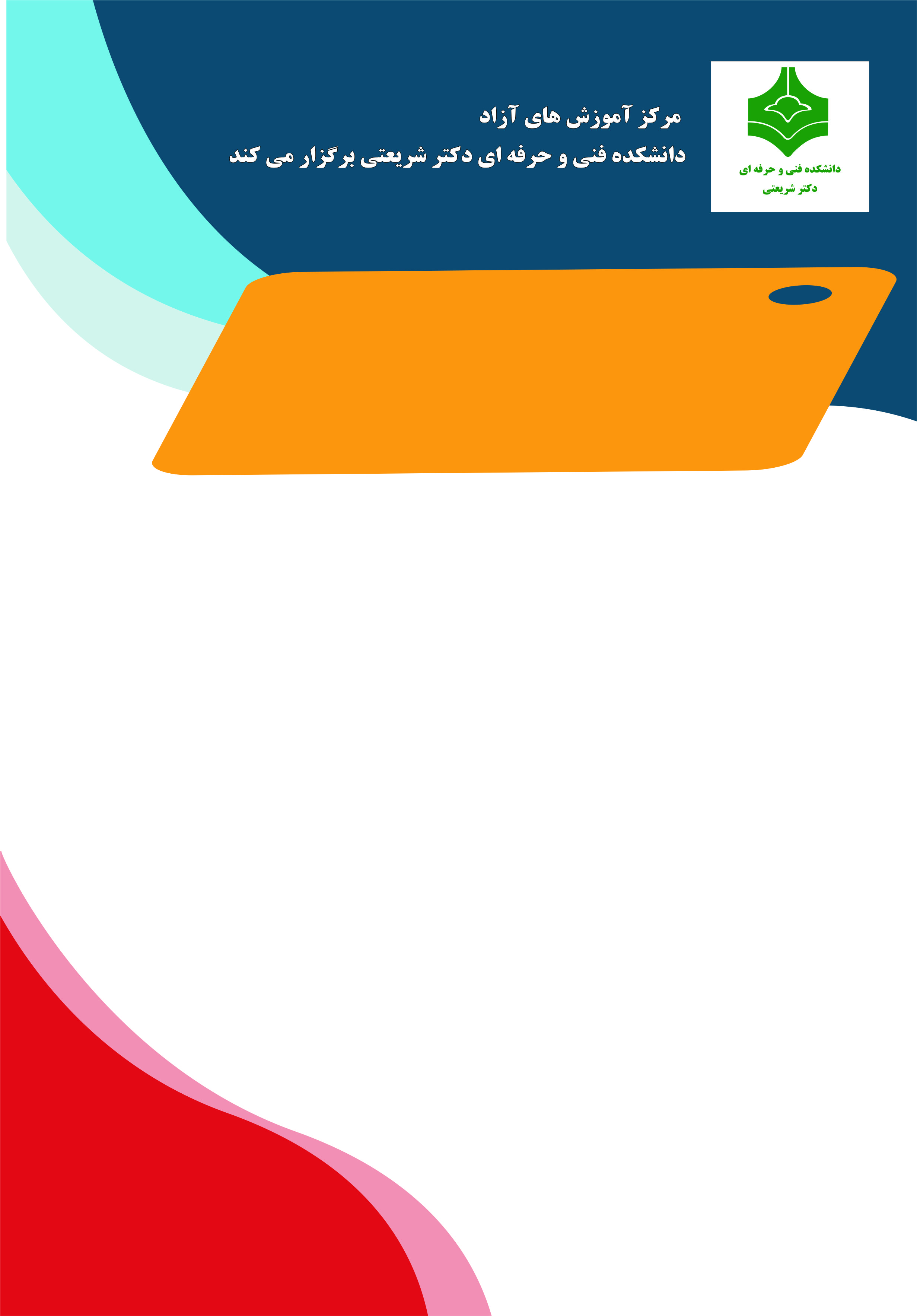           دوره های آموزشی : ویژه دانشجویان رشته حسابداری